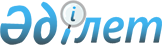 О распределении средств по базовому финансированию субъектов научной и (или) научно-технической деятельностиПостановление Правительства Республики Казахстан от 26 февраля 2013 года № 181

      В соответствии со статьей 19 Закона Республики Казахстан от 23 ноября 2012 «О республиканском бюджете на 2013 - 2015 годы» Правительство Республики Казахстан ПОСТАНОВЛЯЕТ:



      1. Распределить средства по базовому финансированию субъектов научной и (или) научно-технической деятельности согласно приложению к настоящему постановление.



      2. Настоящее постановление вводится в действие со дня подписания.      Премьер-Министр

      Республики Казахстан                       С. Ахметов

Приложение          

к постановлению Правительства

Республики Казахстан     

от 26 февраля 2013 года № 181 

Распределение средств

по базовому финансированию субъектов научной и (или) 

научно-технической деятельности      Сноска. Приложение в редакции постановления Правительства РК от 15.11.2013 № 1236.тыс. тенге
					© 2012. РГП на ПХВ «Институт законодательства и правовой информации Республики Казахстан» Министерства юстиции Республики Казахстан
				№

п/пНаименование администратора бюджетной программы2013 год1Министерство образования и науки Республики Казахстан4 252 700,72Министерство сельского хозяйства Республики Казахстан960 3783Министерство индустрии и новых технологий Республики Казахстан841 9404Министерство культуры и информации Республики Казахстан49 0525Министерство здравоохранения Республики Казахстан394 7946Министерство труда и социальной защиты населения Республики Казахстан24 2767Министерство по чрезвычайным ситуациям Республики Казахстан16 726,48Национальное космическое агентство Республики Казахстан353 638,9